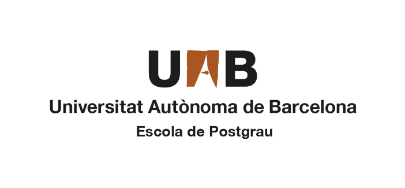 Autorització per tràmits administratiusa realitzar el següent tràmit administratiu: Signatura de la persona interessada: 	 Data: Amb la signatura d’aquest escrit el representant accepta la representació atorgada i respon de l’autenticitat de la signatura del atorgant, així com de la còpia del DNI/NIE/passaport que acompanya aquest document i deixa constància de que aportarà els originals en cas de que se li requereixin. Informació bàsica de la Llei de Protecció de Dades Jo,amb DNI/NIE/ passaport nº: Autoritzo a amb DNI/NIE/ passaport nº (en cas d’empresa de missatgeria no cal):  Tipus de tràmitTipus de tràmitNom de l’estudiRecollida de títol Recollida de certificatsSol·licitud de títol Sol·licitud de certificatsAltres (especificar):FINALITAT DE LA RECOLLIDA/ TRACTAMENT DADES Realització del tràmit sol·licitat per la persona interessada. BASE JURÍDICA Compliment d’una missió per interès públic. DESTINATARIS Les vostres dades no seran cedides o enviades a terceres persones ni a altres destinataris. TRANSFERÈNCIES DE DADES FORA DE LA UE  Les vostre dades no seran cedides o enviades a organitzacions o entitats que no pertanyin a la Unió Europea. TERMINI DE CONSERVACIÓ DE LES    DADES 	 Los dades seran conservades durant el termini establert en les taules d’accés i avaluació documental de la Generalitat de Catalunya. ELABORACIÓ DE PERFILS El tractament de les vostres dades no comporta la elaboració de perfils amb finalitats predictives de preferències personals, comportaments o actituds. RESPONSABLE DEL    TRACTAMENT 	 El/la Secretari Tècnic DRETS DE LAS PERSONES INTERESSADES D’acord amb la legislació vigent en matèria de protecció de dades de caràcter personal, podeu exercir els drets d’accés, rectificació, supressió, oposició, limitació del tractament o portabilitat mitjançant sol·licitud dirigida al responsable del tractament o a la/al Secretaria/o General de la UAB, al Edifici del Rectorat situada a la Pl. Acadèmica , 08193, Bellaterra (Cerdanyola del Vallès). DELEGAT PROTECCIÓ DE DADES També podeu realitzar les consultes oportunes en relació amb el tractament de les vostres dades personals a l’adreça electrònica proteccio.dades@uab.cat RECLAMACIONS Podeu presentar reclamacions davant de l’Autoritat Catalana de Protecció de Dades a través de la seu electrònica de la APDCAT (https://seu.Apd.cat) o per mitjans no telemàtics. 